From our TreasurerThank you for watching our services on our Facebook page (SJTE Topsail) as we continue to strive to bring the Word of God to each of you.  Through your financial support during these difficult times, we are able to keep your church operating.  Please continue to support us in this way. You have answered this challenge in the past and I know you will do the same in the future. As I’m sure you are all aware, we are no longer able to do our usual fundraising events.  These fundraisers provide significant financial support for our Church.  The COVID 19 virus is a challenge to us all, but we will persevere and one day soon we will worship together without fear and enjoy our social times together again.  May God Bless and keep you safe.  Below are ways to continue to contribute to your church safely:1. Drop box, which is cleared daily, located outside the office entrance.2. By mail via Canada Post. - P.O. Box 13033, CBS, NL A1W 2K13. By E-Mail transfer to sjtetopsail@nfld.net 4. Pre-authorized debit (PAD) automatic deductions from your bank account. You would need to contact the parish office for details on this option.Sunday BulletinsIf you would like to give the bulletin in memory of a loved one or in thanksgiving of an event in your life, please call the parish office (834-2336) to book a date.  Dates available are: May 2nd, & 30th, June 6th, 13th, 20th, September 12th & 19, November 14th, 21st, 28th.Second Sunday of EasterCollectAlmighty and eternal God, the strength of those who believe and the hope of those who doubt, may we, who have not seen, have faith and receive the fullness of Christ’s blessing, who is alive and reigns with you and the Holy Spirit, one God, now and for ever. Amen.Prayer over the GiftsGod of grace, you have freed us from our sins and made us a kingdom in your Son Jesus Christ our Lord. Accept all we offer you this day, and strengthen us in the new life you have given us, through Jesus Christ our Lord. Amen.Prayer after CommunionFather, we have seen with our eyes and touched with our hands the bread of life. Strengthen our faith that we may grow in love for you and for each other; through Jesus Christ the risen Lord. Amen.Readings 1st Reading: Acts 4.32–35	Psalm: 133 	Refrain: How good it is for all to live together in unity.Second Reading:  1 John 1.1—2.2Holy Gospel: John 20.19–31Welcome to the Parish of St. John the EvangelistConception Bay South, NewfoundlandApril 11, 2021www.stjohntheevangelistnl.comFacebook: SJTE Topsail Twitter: @StJohnEvangOffice email:  sjtetopsail@nfld.net Office phone number: (709) 834-2336Priest-in-Charge Email: archdeacon.gregory@anglicanenl.netCell: (709) 325-2366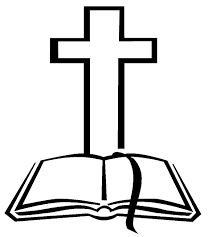 Our Parish Mission Statement We believe in nurturing a community of faith dedicated to inclusion, support and sharing the story of God's love with all people regardless of the stage of their spiritual journey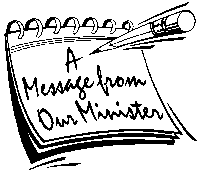 EASTERTIDEDear Friends in Christ,When it comes to the celebration of birthdays and anniversaries or any other special occasion in our lives it is usually limited to a single day, or at best a week or two if you include the preparation time, as in the case of a special occasion, or if a vacation is a part of the plan.  The celebration of Easter, however, lasts fifty days, from the Day of Resurrection (Easter Day) to the Feast of Pentecost.  There are several reasons for this.  First of all, we are told in Scripture that the Risen Christ appeared many times to his followers before he Ascended to the Father.  This would account for the first forty days.  Then it is another ten days before the promised Holy Spirit and the beginning of the season of Pentecost.  But probably the most convincing reason for this extended celebration was the evidence of changed lives.The resurrection of Jesus was understood by believers to have broken the bonds of death.  The old life bound by the limits of human frailty and failing was gone and in its place was a world of new possibilities.  Empowered by the Spirit, the community of Jesus’ followers endeavoured to live the resurrected life as people who knew “great grace was upon them.”  They were inspired by the powerful witness of the apostles who had known Jesus before his death and who were witnesses to the resurrection.  Anything was now possible.The early Christian community was marked by compassion for those in need, the willingness to risk life and property for the sake of God’s reign, and love for one another.  CHANGED LIVES!  We’ve heard it said so often that we are Easter people.  What does that mean?  Note what it says in the Prayer After Communion from the BAS: “May we, who share his body, live his risen life; we, who drink his cup,bring life to others; we, whom the Spirit lights, give light to the world. Keep us firm in the hope you have set before us…through Jesus Christ, Our Lord.  Amen.Easter can never be limited to a single day.  Its evidence lives on in the lives that has been changed by the hope that we have.							Happy Easter, Archdeacon Greg+Tri-Diocesan IntercessionsParish of Fogo Island EastRector -		The Rev. Charlie CoxParish of Fogo Island WestRector - 		VacantThe SickMichael, Salem, Paul, Michael C, Randy S, Eleanor M., Fred T.**** The ACW “No Bake Cake” is back!!!  During the next three weeks, until the 2nd. of May, we are asking for the support of our congregation for this event.  We appreciate all donations, which can be brought to the church, (office, lock box or collection plate); given to an ACW member, or sent by Etransfer to sjtetopsail@nfld.net.  Please be sure to note your name and envelope number (if applicable) and mark it “No Bake Cake”.  We thank you for your support!  Please stay safe!Sunday ServicesYou MUST register each week for Sunday Services. You may do so by emailing sjtetopsail@nfld.net or by calling the parish office @ 834-2336, if there is no answer, please leave a message.   The maximum number of people that can attend a service is 50, which includes the clergy, choir and volunteers.  We suggest that you register as early as possible. Masks must be worn by all people at all times and may only be removed to receive the Eucharist.Parish Office Summer EmploymentAny student that would be interested in working in the Parish Office during July and August are asked to submit their resumes marked “Parish Office Summer Employment” to the Office.  Any positions available are subject to the approval of applications made by the parish to the Human Resources Student Programs 2021.  Applications for the positions must be submitted by April 30, 2021.Cemetery Summer Employment Any who may be interested in working at the Cemetery during July and August are asked to submit their resumes marked “Cemetery Summer Employment” to the Church Office. Any positions available are subject to the approval of application made by the parish to the Human Resources Student Programs 2021. Applications for the positions must be submitted by April 30, 2021.